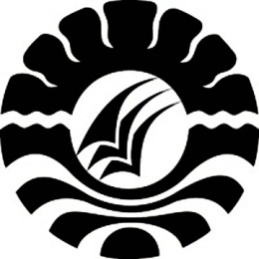 SKRIPSIPENERAPAN METODE CERITA BERGAMBAR DALAMMENGEMBANGKAN KEMAMPUAN MENYIMAKANAK DI TAMAN KANAK-KANAK SYAHRAHKOTA PARE-PARESYARI BUNGAPROGRAM STUDI PENDIDIKAN GURU PENDIDIKAN ANAK USIA DINIFAKULTAS ILMU PENDIDIKANUNIVERSITAS NEGERI MAKASSAR2012